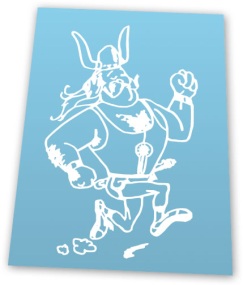 Errata 47e Batavierenrace 
Laatste update: 5 mei 2019Door wegwerkzaamheden en andere omstandigheden zijn er ook dit jaar weer een aantal wijzigingen in de lopers- en autoroute. In dit document zijn alle wijzigingen van de routes ten opzichte van het deelnemersboekje weergegeven. Deze wijzigingen zijn leidend en gaan boven de vermelde informatie in het deelnemersboekje. Daarnaast staan in het deelnemersboekje ook een aantal verkeerde tijden. Voor de correcte openings- en sluitingstijden van de wisselpunten en limiettijden van de etappes zie onze site: https://www.batavierenrace.nl/47/deelnemer/deelnemersboekje.htmlOm misverstanden te voorkomen, is het verstandig om ALLE errata te verwerken in het fietsers- en deelnemersboekje. Schrijf duidelijk in het deelnemersboekje op wat er aan de route veranderd is! Doe dit niet alleen voor de nacht-, maar ook voor de ochtend- en middagetappes! De ervaring leert dat dit anders vergeten wordt. Dus vergeet niet de errata in de gehele route te schrijven.Belangrijk om te vermelden:Naast wisselpunt 3, geldt er dit jaar ook voor wisselpunt 14 een verplichte loper-fietserwissel! Dit houdt in dat er op deze wisselpunten geen deelnemersvoertuigen zijn toegestaan. Hierdoor komt de autoroute naar W.P. 14 Wolfersveen (pagina 68) te vervallen. Wel met auto’s naar W.P. 14 gaan, heeft consequenties voor verdere deelname!Pagina 13 WEDSTRIJDREGLEMENT ARTIKEL 75:Op wisselpunten 3 en 14 mogen geen deelnemersvoertuigen komen en daarom moet daar een loper-fietserwissel plaatsvinden. Dit houdt in dat de loper van etappe 3 moet fietsen op etappe 4 en vice versa en dat de loper van etappe 14 moet fietsen op etappe 15 en vice versa. Als hier niet aan wordt voldaan, worden de tijden van beide betrokken etappes ongeldig verklaard.Bij de herstart in Ulft wordt er dit jaar gebruik gemaakt van nieuwe parkeerplekken ten opzichte van voorgaande jaren. De autoroute hiervoor staat op pagina 64 met een aanvulling bij de errata! De touringcars naar Enschede vertrekken van de Frank Daamenstraat zoals voorgaande jaren (zie overzichtskaart pagina 65). Houd rekening met een langere looptijd naar de touringcars en houd ook rekening met vertrekkende startgroepen!Alle herstarttijden in Ulft zijn dit jaar met een kwartier vervroegd. Dit houdt in dat de eerste startgroep zal vertrekken om 06:15 uur! Elk daaropvolgend kwartier zal de volgende startgroep vertrekken. Errata 47e Batavierenrace: Nederlandse lopersroute Pagina 41 ETAPPE 1:Pagina 42 ETAPPE 2:Pagina 46 HERSTART ULFT:LET OP! Bij de herstart in Ulft zijn de starttijden voor alle startgroepen een kwartier vervroegd:Pagina 48 ETAPPE 12:Pagina 49 ETAPPE 14:Bij W.P. 14 is een verplichte loper-fietserwissel! Er zijn geen auto’s toegestaan bij dit wisselpunt!
Pagina 49 ETAPPE 15:Errata 47e Batavierenrace: Nederlandse autoroute Pagina 63 Naar W.P. 6: 						Pagina 63 Overslaan W.P. 6:Pagina 64 Naar W.P. 9 Ulft Pagina 66 ETAPPE 10:Pagina 67 Naar W.P. 13: 					Pagina 67 Overslaan W.P. 13:Pagina 68 Naar W.P. 14:					Pagina 63 Overslaan W.P. 14:Pagina 72 ETAPPE 18:
Pagina 74 ETAPPE 22:Pagina 74 Naar W.P. 22: 					Pagina 74 Overslaan W.P. 22:Afst. Route-aanwijzingExtra informatie0,9Ga direct rechtsaf Vleeshouwerstraat1,0Ga de eerste weg rechtsSteenstraat 1,2Sla bij de kruising linksafGrotestraatAfst. Route-aanwijzingExtra informatie5,0Na de kerk (tegenover Villa Hamer) eerste afslag links, richting BeekNieuwe Holleweg5,1Fietspad rechts aanhouden en vervolgen HogewegHogeweg5,2Weg met bocht mee vervolgen, houd gepaste snelheid!Hogeweg5,6Na binnenlopen Beek direct rechtsaf en weg naar beneden vervolgenvan Randwijckweg6,2Einde van de weg rechtsaf, hele scherpe U-bochtRijksstraatwegEerste start: 06:15 uurTweede start:06:30 uurDerde start:06:45 uurVierde start:07:00 uurVijfde start:07:15 uurZesde start:07:30 uurZevende start: 07:45 uurAfst. Route-aanwijzingExtra informatie-Na het W.P. weg vervolgenEuroweg0,2Eerste weg rechts, fietspad opAaltenseweg0,2Direct links en vervolg onverharde wegEntinkweg1,1Bij driesprong, ga links de brug over en ga de eerste verharde weg rechtsVossenbult2,3Bij kruising linksaf slaanGruttersweg3,4Aan het einde van de weg linksVeenweg3,7Het W.P. bevindt zich vlak voor de kruisingAfst. Route-aanwijzingExtra informatie5,3Eerste weg scherp linksKuiperstraat6,2Eerste weg rechtsDwarsdijk7,0Bij gevaarlijk kruispunt, rechts en direct links, Dwarsdijk vervolgenDwarsdijk7,9Bij kruising Hobelmansdijk, linksaf slaanHobelmansdijk7,9Het W.P. bevindt zich vlak na de kruising RijksstraatwegAfst. Route-aanwijzingExtra informatie-Na het W.P. weg vervolgenHobelmansdijk1,5Einde van de weg, rechtsaf Wolfersveenweg1,8Bij driesprong rechts aanhoudenAfst. Route-aanwijzing5,0Bij de verkeerslichten rechtsaf0,2Eerste weg scherp linksaf- Parkeren op aanwijzingen van de organisatieW.P. 6: ORANIENDEICHW.P. 6: ORANIENDEICHETAPPE 7: ±8,6 km:- Weg vervolgen, einde weg scherp links 
Let op: kruising met de lopersroute0,2Bij de verkeerslichten, links richting EmmerichAfst. Route-aanwijzing5,0Rechtdoor de Rheinbrücke over
Pas op: Auto’s van W.P. 6 komen hier van linksAfst. Route-aanwijzingExtra informatie3,8Op rotonde derde afslagTerborgseweg (N317)3,3Neem op de rotonde de eerste afslag (rechtsaf) richting DoetinchemUlftseweg0,9Op rotonde derde afslag en vervolg weg tot einde van de weg 
Parkeren op aanwijzingen van de organisatie
NIET OP HET GRAS PARKEREN, alleen op verharde ondergrond!0,6Op rotonde derde afslag (verboden in te rijden meetellen), richting centrumDebbeshoek0,8Neem de vijfde weg rechts en parkeer op aanwijzingen van de organisatieDRU-laanAfst. Route-aanwijzingExtra informatie0,5Op rotonde derde afslag richting DoetinchemSlingerparallel (N317)2,1Op rotonde tweede afslag, vervolg N317 richting Doetinchem2,0Bij tweede kruising rechtsaf slaanZeddamseweg (N355)Volg de route ‘Naar W.P. 13’ uit het boekje in verband met verplichte loper-fietserwissel bij W.P. 14! Afst. Route-aanwijzing0,6Brug over en weg vervolgen3,8 Halle inrijdenAfst. Route-aanwijzing1,6Bij tweede weg rechts0,5Bij driesprong links0,3Bij W.P. parkeren op aanwijzingen van de organisatieW.P. 14: WOLFERSVEENW.P. 14: WOLFERSVEENETAPPE 15: ±13 km:- Weg vervolgen0,4Op vijfsprong schuin links, verharde weg0,7Op kruising rechts2,5Voorrangsweg (Ruurloseweg) overstekenVolg de route ‘Overslaan W.P. 14’ in verband met verplichte loper-fietserwissel bij W.P. 14!Afst. Route-aanwijzingExtra informatie- In Lochem doorgaande weg volgen0,9Op de eerstvolgende rotonde eerste afslag (rechtdoor)Graaf Ottoweg (N312)1,0Op de volgende rotonde tweede afslag (rechtdoor)Goorseweg (N346)1,4Bij de verkeerslichten rechtdoorAfst. Route-aanwijzingExtra informatie2,8Rechts de snelweg opRichting Enschede, A354,5Neem de eerste afslag richting DoetinchemAfrit 26Afst. Route-aanwijzing4,5Neem afslag 26b: Doetinchem/Haaksbergen0,2Sla rechtsaf het industrieterrein op0,3 Sla links het terrein van Grolsch op-Parkeer op het terrein aan de rechterzijdeW.P. 22: GROLSCHW.P. 22: GROLSCHETAPPE 23: ±8 km:- Ga terug naar de hoofdingang en sla rechtsaf0,3Sla linksaf, vervolg viaduct over de snelwegAfst. Route-aanwijzing4,5Neem afslag 26a: Universiteit Twente0,5Ga rechtsaf-Vervolg viaduct over de snelweg